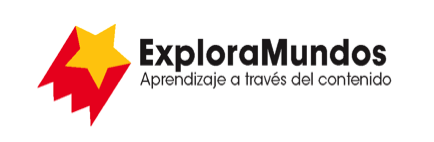 Niveles T, U, V: Investigaciones
Salvemos el río AmazonasParte 5: Presenta y comparte
Mira toda la información que reuniste durante tu investigación.¿Cuáles son las ideas más importantes sobre las selvas tropicales?Escribe las ideas más importantes en una tabla.
Cuando termines, asegúrate de guardar este archivo.Río Amazonas y selva tropical  del AmazonasOtro río y otra selva tropical importantesUbicaciónClimaRío principalPlantas más importantesAnimales más importantesGrupos nativosAmenazas que enfrenta esta selva tropicalGrupos conservacionistas que tratan de salvar la selva